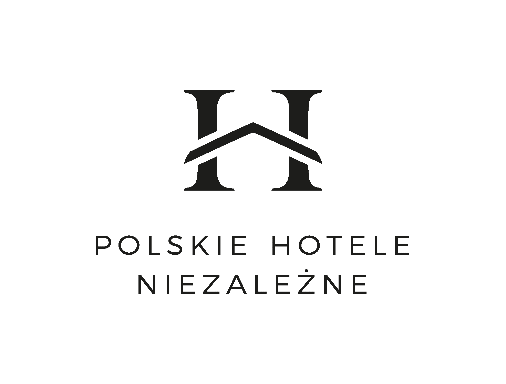 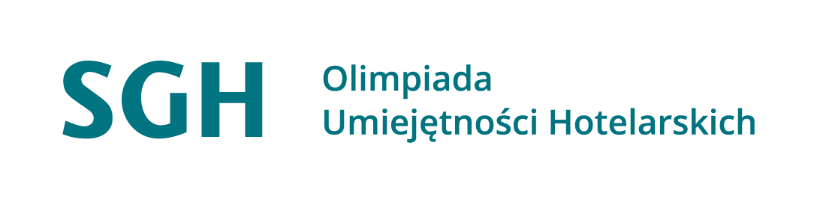 II EDYCJA 2023-2024SUKCES W HOTELARSTWIE TO TEŻ ODKRYWANIE POTRZEB GOŚCIA BIZNESOWEGOEtap Szkolny: 25.10.2023 r.  godz. 12.00-13.30Zadania praktyczne nr 2Uczestnicy mogą korzystać z prostych kalkulatorówPani Anastazja Kwiatek korzystała z usług hotelarskich w hotelu Orient w dniach od 12 czerwca 2023 roku do 17 czerwca 2023 roku. Podczas wyrejestrowania z hotelu dokonała płatności za usługi hotelarskie gotówką. Tomasz Kus, recepcjonista hotelu Orient, przyjął   
w tym dniu od Pani Anastazji Kwiatek również należność za opłatę klimatyczną. Wysokość opłaty klimatycznej wynosi 2,50 zł/doba/osoba. Korzystając z informacji zawartych w zadaniu wypełnij formularz dowód wpłaty za opłatę klimatyczną (nr 22/06/2023).Dane hotelu:					Dane gościa hotelowego:Hotel Orient ***				        Anastazja Kwiatekul. Sowińskiego 15				ul. Romantyczna 670-236 Szczecin				        80-452 BydgoszczTel. 345678921NIP: 167-242-56-91Dowód wpłaty za opłatę klimatycznąRozwiązanie zadania:Dowód wpłaty za opłatę klimatycznąDane firmy………………………………………………………………………………………………………………………………Dane firmy………………………………………………………………………………………………………………………………Dowód wpłaty                                       NR…………..….….…….Dnia……………………………….….r. Dowód wpłaty                                       NR…………..….….…….Dnia……………………………….….r. Dowód wpłaty                                       NR…………..….….…….Dnia……………………………….….r. Dowód wpłaty                                       NR…………..….….…….Dnia……………………………….….r. Dowód wpłaty                                       NR…………..….….…….Dnia……………………………….….r. od kogo (nazwa i adres)…………………………………………………………………………………………………………………………………………od kogo (nazwa i adres)…………………………………………………………………………………………………………………………………………od kogo (nazwa i adres)…………………………………………………………………………………………………………………………………………od kogo (nazwa i adres)…………………………………………………………………………………………………………………………………………WINIENKasaWINIENKasaMAKontood kogo (nazwa i adres)…………………………………………………………………………………………………………………………………………od kogo (nazwa i adres)…………………………………………………………………………………………………………………………………………od kogo (nazwa i adres)…………………………………………………………………………………………………………………………………………od kogo (nazwa i adres)…………………………………………………………………………………………………………………………………………złgrnumerZa co……………………………………………………………………Za co……………………………………………………………………Za co……………………………………………………………………Za co……………………………………………………………………RazemRazemRazemRazemSłownie złotych:…………………………………………………………………………………………………Słownie złotych:…………………………………………………………………………………………………Słownie złotych:…………………………………………………………………………………………………Słownie złotych:…………………………………………………………………………………………………Słownie złotych:…………………………………………………………………………………………………Słownie złotych:…………………………………………………………………………………………………Słownie złotych:…………………………………………………………………………………………………Wystawił/a………………..Podpis (wystawiającego)Sprawdził/aSprawdził/aZatwierdził/aRaport kasowyNr     _____Poz. _____Raport kasowyNr     _____Poz. _____Kwotę powyższą otrzymałem/am…………………Podpis (przyjmującego)Dane firmy Hotel Orient ***ul. Sowińskiego 1570-236 Szczecin	Tel. 345678921NIP: 167-242-56-91Dane firmy Hotel Orient ***ul. Sowińskiego 1570-236 Szczecin	Tel. 345678921NIP: 167-242-56-91Dowód wpłaty                                       NR 22/06/2023Dnia 17.06.2023 r. Dowód wpłaty                                       NR 22/06/2023Dnia 17.06.2023 r. Dowód wpłaty                                       NR 22/06/2023Dnia 17.06.2023 r. od kogo (nazwa i adres)Anastazja Kwiatek ul. Romantyczna 680-452 Bydgoszczod kogo (nazwa i adres)Anastazja Kwiatek ul. Romantyczna 680-452 Bydgoszczod kogo (nazwa i adres)Anastazja Kwiatek ul. Romantyczna 680-452 BydgoszczWinienKasaMaKontoZa coOpłata klimatycznaZa coOpłata klimatycznaZa coOpłata klimatyczna12,50 złRazemRazemRazem12,50 złSłownie złotych: dwanaście złotych 50/100 grSłownie złotych: dwanaście złotych 50/100 grSłownie złotych: dwanaście złotych 50/100 grSłownie złotych: dwanaście złotych 50/100 grSłownie złotych: dwanaście złotych 50/100 grWystawił/aTomasz KusSprawdził/aZatwierdził/aRaport kasowyNr     _____Poz. _____Kwotę powyższą otrzymałem/amTomasz Kus